Сумська міська радаVІIІ СКЛИКАННЯ   СЕСІЯРІШЕННЯвід                      2021 року №        -МРм. СумиРозглянувши звернення громадянина, надані документи, відповідно до статей 12, 35, 79-1, 118, 121, 122 Земельного кодексу України, статті 50 Закону України «Про землеустрій», частини четвертої статті 15 Закону України «Про доступ до публічної інформації», враховуючи протокол засідання постійної комісії з питань архітектури, містобудування, регулювання земельних відносин, природокористування та екології Сумської міської ради від 09.12.2021 № 42, керуючись пунктом 34 частини першої статті 26 Закону України «Про місцеве самоврядування в Україні», Сумська міська рада ВИРІШИЛА:Надати Хабленку Олександру Михайловичу дозвіл на розроблення проекту землеустрою щодо відведення земельної ділянки у власність за адресою: м. Суми, на території колишнього садівничого товариства «Монтажник», ділянка № 44, орієнтовною площею 0,0780 га, для індивідуального садівництва.Сумський міський голова				          	Олександр ЛИСЕНКОВиконавець: Клименко ЮрійІніціатор розгляду питання –– постійна комісія з питань архітектури, містобудування, регулювання земельних відносин, природокористування та екології Сумської міської ради Проєкт рішення підготовлено Департаментом забезпечення ресурсних платежів Сумської міської радиДоповідач – Клименко Юрій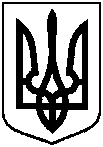 Проєкт оприлюднено«__» ___________ 2021 р.Про надання Хабленку Олександру Михайловичу дозволу на розроблення проекту землеустрою щодо відведення земельної ділянки у власність за адресою: м. Суми, на території колишнього садівничого товариства «Монтажник», ділянка № 44, орієнтовною площею 0,0780 га 